В целях привлечения внимания детей к проблемам охраны окружающей среды и в соответствии  с муниципальной программой «Развитие образования в городе Ярославле» на 2015-2017 годы,ПРИКАЗЫВАЮ:Провести 6 и 7 июня 2016 года городскую познавательную игру «Природа родного края», посвященную Дню защиты окружающей среды (далее – Игра).Поручить подготовку и проведение Игры муниципальному образовательному учреждению дополнительного образования Ярославскому юннатскому центру «Радуга» (Яковлева Е.А.).Утвердить положение о городской познавательной игре «Природа родного  края», посвященной Дню защиты окружающей среды (Приложение).Директору муниципального образовательного учреждения дополнительного образования Ярославского юннатского центра «Радуга»: Представить в департамент на согласование заместителю директора департамента (Иванова Е.А.) смету расходов на проведение Игры.Произвести оплату расходов в соответствии со сметой за счёт средств, предусмотренных муниципальной программой «Развитие образования в городе Ярославле» на 2015 -2017 годы.Контроль за исполнением приказа возложить на Абрамову Е.Г., начальника отдела дополнительного образования и воспитательной работы.Директор департамента                                                                                              А.И.ЧенцоваМясникова Татьяна Юрьевна, 40-51-20Приложение  к приказу департамента образования мэриигорода Ярославля от 18.05.2016 №  01-05/351Положениео городской познавательной игре «Природа родного края»,посвященной Дню защиты окружающей средыУчредителем городской познавательной игры «Природа родного края», посвященной Дню защиты окружающей среды (далее – Игра) является департамент образования мэрии города Ярославля.Организатором Игры является муниципальное образовательное учреждение дополнительного образования Ярославский юннатский центр «Радуга» (далее – МОУ ДО  ЯрЮЦ «Радуга»).1. Цели и задачи ИгрыИгра проводится с целью экологического просвещения и воспитания обучающихся.Задачи Игры:привлечь внимание обучающихся к проблемам охраны трех основных сред жизни живых существ: воды, воздуха, земли;выявить педагогических работников, занимающихся целенаправленной деятельностью, способствующей приобщению обучающихся к изучению проблем охраны природы и их причин;поощрить команды муниципальных образовательных учреждений (далее – образовательные учреждения), принявшие участие во Всемирных днях защиты от экологической опасности (15 апреля – 5 июня 2016 года).2. Участники Игры2.1. К участию в Игре приглашаются из образовательных учреждений команды городских лагерей с дневным пребыванием детей в составе 15 обучающихся.2.2. К конкурсной части Игры допускаются первые 12 команд, приславшие заявки до 27 мая 2016 года в МОУ ДО ЯрЮЦ «Радуга» по e-mail: yargorsun@yandex.ru (приложение  к Положению) или по тел.: 32-21-25, факсу: 72-20-90.3. Сроки, порядок проведения  и условия проведения Игры3.1. Игра проводится  в рамках  Всемирных дней защиты от экологической опасности 6 и 7 июня 2016 года в МОУ ДО  ЯрЮЦ «Радуга».по адресу ул. Юности, д. 18-а  (по шесть команд в каждый день).3.2. Игра проходит в два этапа:I этап – подготовительный (Игра образовательного учреждения).Проводится  в городских лагерях  с дневным пребыванием детей с 1 по 3 июня в форме творческой мастерской:а) каждый участник команды в рисунке отражает тему «Защити меня!», (техника исполнения свободная, формат А4);б) команда выбирает капитана, готовит представление продолжительностью не более 2 минут (название образовательного учреждения, название команды, девиз);II этап –  конкурсный (Игра городская).Начало Игры: 10.30.Игра включает в себя:представление команд, жеребьевку, получение капитанами команд маршрутных листов;конкурсная часть: интеллектуально-творческая игра в форме путешествия по станциям:«Флора». Задание: угадать растение;«Фауна». Задание: назвать животное;«Чистый лес». Задание: знать правила поведения человека в природе;«Экологическая викторина»;«Домашние животные». Задание: знать правила содержания домашних животных;«Домашнее задание». Задание: подготовить рисунки на тему «Защити меня!».Регламент  работы на станциях – не более 6-8 минут3.3. По итогам Игры организуется выставка рисунков «Защити меня!», которая будет работать до 17 июня 2016 года.3.4. Выставка оформляется по окончании игры по станциям.3.5. Рисунки возвращаются представителям образовательных учреждений 17  июня 2016 года с 9.30 до 16.30.4. Подведение итогов и награждение4.1. Подведение итогов Игры осуществляет жюри, состав которого формирует организатор. Жюри:оценивает выполнение заданий участниками Игры;определяет победителей и призеров.Итоги Игры оформляются протоколом жюри.4.2. По итогам каждого игрового дня жюри определяет две команды-победителя(1-е место), и 4 команды-призёра (два 2-х и два 3-х места). Победители (1-е место) и призеры (2-е и 3-е место) награждаются дипломами  учредителя I, II, III степени и призами.Контактная информация:Тел.: 32-21-25, 8(980)653-78-44 Плигина Светлана Олеговна, методист МОУ ДО  ЯрЮЦ «Радуга».Форма заявкиЗаявка на участие в городской познавательной игре «Природа родного края»,  посвященной Дню защиты окружающей средыОбразовательное учреждение______________________________________________ФИО (полностью) ответственного исполнителя заявки, телефон/факс, электронный адресРуководитель образовательного учреждения _________________________________(подпись/расшифровка)«___»____________2016 год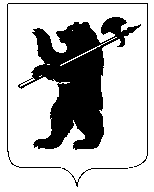 ДЕПАРТАМЕНТ ОБРАЗОВАНИЯМЭРИИ ГОРОДА ЯРОСЛАВЛЯПРИКАЗДЕПАРТАМЕНТ ОБРАЗОВАНИЯМЭРИИ ГОРОДА ЯРОСЛАВЛЯПРИКАЗДЕПАРТАМЕНТ ОБРАЗОВАНИЯМЭРИИ ГОРОДА ЯРОСЛАВЛЯПРИКАЗ18.05.201618.05.2016№ 01-05/351О проведении городской познавательной игры «Природа родного края», посвященной Дню защиты окружающей средыНазвание командыВозраст участниковФИО (полностью) педагога, должность, контактный телефонДата рождения педагога (число, месяц, год)